Publicado en Madrid el 20/11/2019 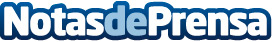 La Real Academia de Ingeniería entrega el Premio "Academiae Dilecta" a MTorres Diseños IndustrialesLa Comisión de Premios de la Real Academia de Ingeniería ha valorado su capacidad de innovación y su apuesta por la creatividad como valor patrimonial esencialDatos de contacto:Redacción608 171 536Nota de prensa publicada en: https://www.notasdeprensa.es/la-real-academia-de-ingenieria-entrega-el Categorias: Nacional Recursos humanos Premios Otros Servicios Otras Industrias Innovación Tecnológica http://www.notasdeprensa.es